Psikososyal Destek Programı      Önleyici Etkinlikler; olaylardan önce bireylerin olaylara karşı hazır bulunuşluk düzeylerini artırmaya yönelik, baş etme becerilerini geliştirici, olayların bireyler üzerinde oluşturabileceği  zararları azaltmayı hedefleyen etkinliklerdir.TRAVMA TÜRLERİ NELERDİR?  *  Doğal Afet,   *  Ölüm-Yas,   *  İntihar,   *  Cinsel İstismar,   *  Terör   *  GöçETKİNLİK UYGULANIRKEN DİKKAT EDİLECEK NOKTALARÖnleyici kitaptaki öğrenci etkinlikleri sınıf rehber öğretmeni tarafından uygulanacaktır.Uygulayıcı, etkinliğe başlamadan önce aşağıdaki metne benzer biçimde bir etik açıklama yapmalıdır.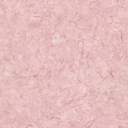 Etkinlik uygulanırken akış sürecine bağlı kalınmalı, ancak gerekli durumlarda etkinlik akışında yer almayan ek bilgi ve açıklama yapılmalıdır.Etkinlik uygulanırken öğrencilerin paylaşımlarında gönüllülük esastır.Öğrencilerin ifade ettikleri duygu ve düşünceler, kullandıkları başa çıkma yöntemleri vurgulanmalıdır.Etkinlik sırasında paylaşımda bulunan öğrencilerin duyguları onaylanmalıdır. «Bu hissettiklerin çok doğal ve normal» gibi tepkiler verilebilir.Etkinlik sırasında resim bir iletişim aracıdır. Çocuğun duygu ve düşüncelerini tam olarak yansıtmaz.Çocuklara, resim yaparken amacın güzel resim yapmak değil, duygu ve düşüncelerini kendileri açısından ifade etmek olduğu belirtilmelidir.Çocukların resimleri saklama, çöpe atma ya da kimseye göstermeme hakkına sahiptir.Uygulanan etkinliklerden sonraöğrencinin sınıf içi performansı, okula devamı ve davranışlarında herhangi birdeğişiklik olup olmadığı gözlemlenmelidir. Gerekli durumlarda uzmanlardan destek alınmalıdır.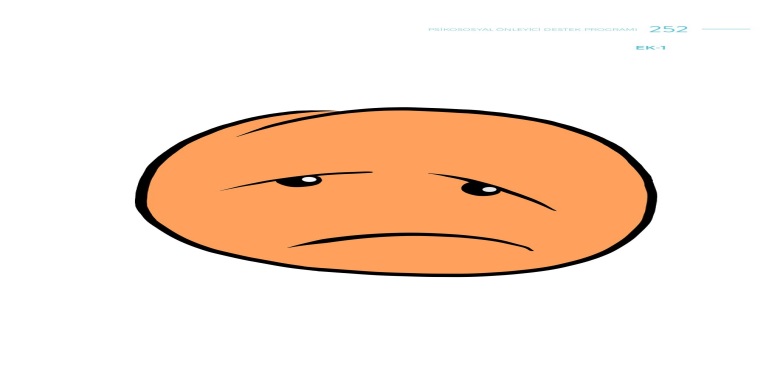 Olayın okulda gerçekleşmesi durumunda, olay yeri güvenlik çemberine alınmalıdır.Olay yerini öğrencilerin görmemesi için önlemler alınmalıdır.Bütün öğrenci ve personelin fiziki güvenliği sağlanmalıdır.Olay hakkında öğretmenlere, okul personeline ve velilere kısa net ve doğru bilgilendirme yapılmalıdır. (İstismar Hariç)Okul Psikososyal Koruma, önleme ve krize müdahale ekibi içinden daha önce belirlenen güvenlik, müdahale, çevre ile irtibat, cenaze, medya paylaşımı sorumlulukları ile göreve başlanmalıdır. (Psikososyal Koruma, Önleme Ve Krize Müdahale Yönergesi Nisan,2019)PSİKOSOSYAL DESTEK PROGRAMI“ ÖĞRETMEN BİLGİLENDİRME BROŞÜRÜ “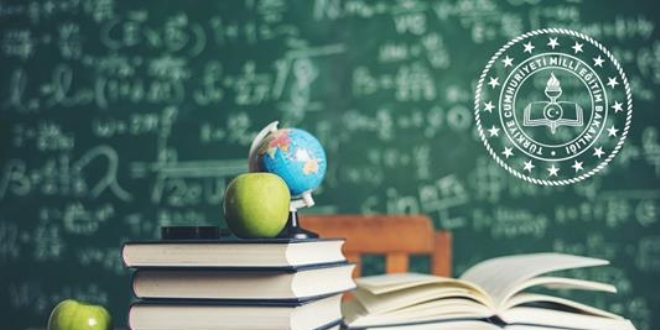 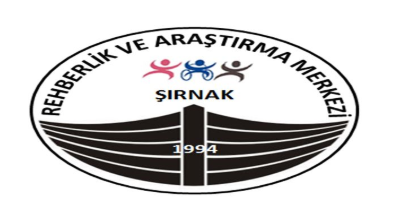 